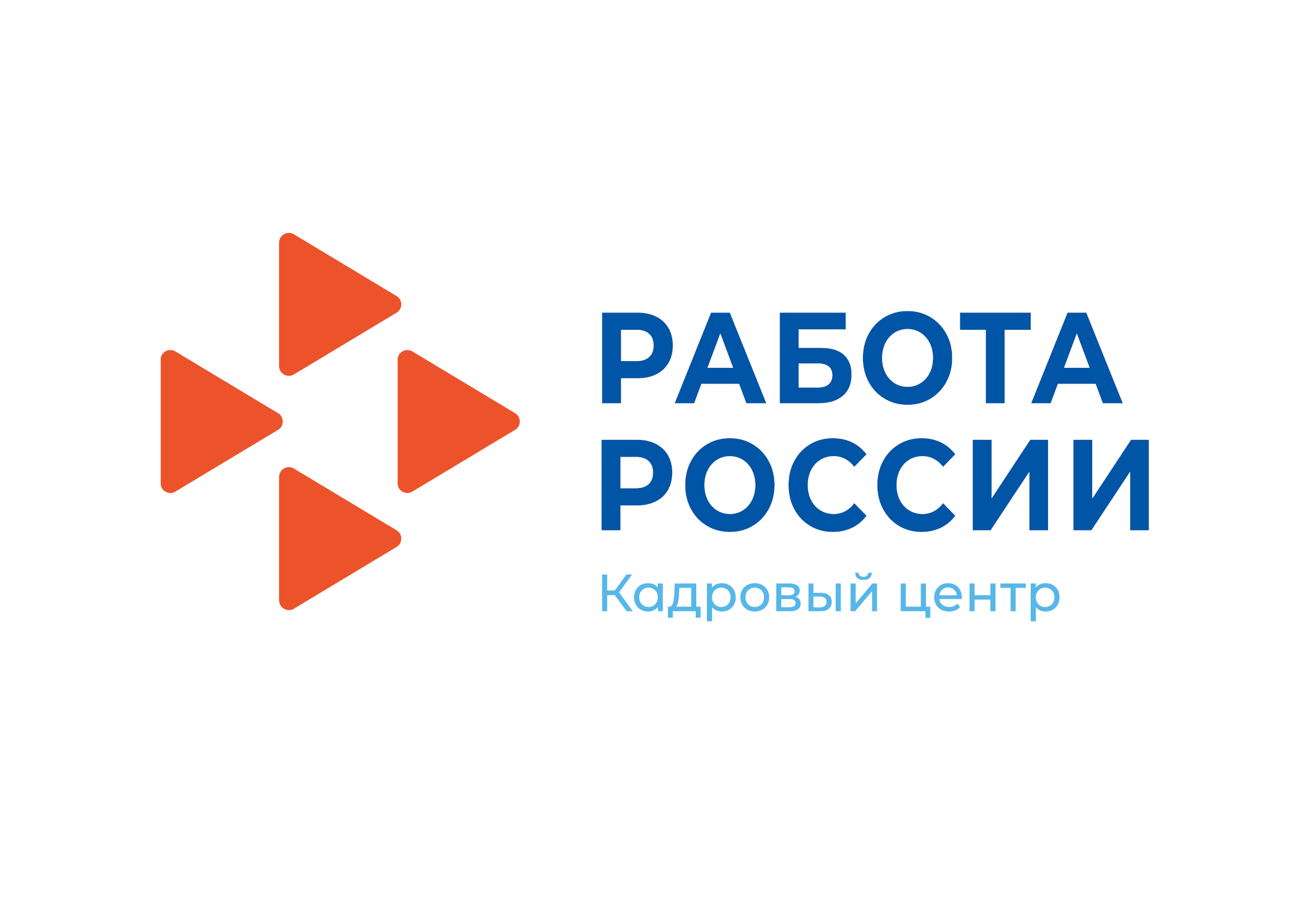 ПАМЯТКА ПО ПОИСКУ ВАКАНСИЙ ДЛЯ ВЫПУСКНИКОВ ВЫСШИХ УЧЕБНЫХ ЗАВЕДЕНИЙЕдиная цифровая платформа «Работа в России» (trudvsem.ru) – федеральная государственная информационная система, которая поможет Вам                   в поиске работы в любом регионе Российской Федерации.
Все услуги портала предоставляются бесплатно.Для поиска работы на портале необходимо последовательно выполнить 5 шагов:Шаг 1. Зарегистрироваться на портале Госуслуги, иметь подтвержденную учетную записью в личном кабинете.Шаг 2. Разместить резюме на портале Работа в России.Шаг 3. Перейти на страницу поиска (trudvsem.ru)Шаг 4. Ввести желаемую должность в поисковой строке.Шаг 5.Выбрать регион, размер заработной платы, тип занятости и другие критерии поиска.Телефон для справок: 8(4912) 72-02-70